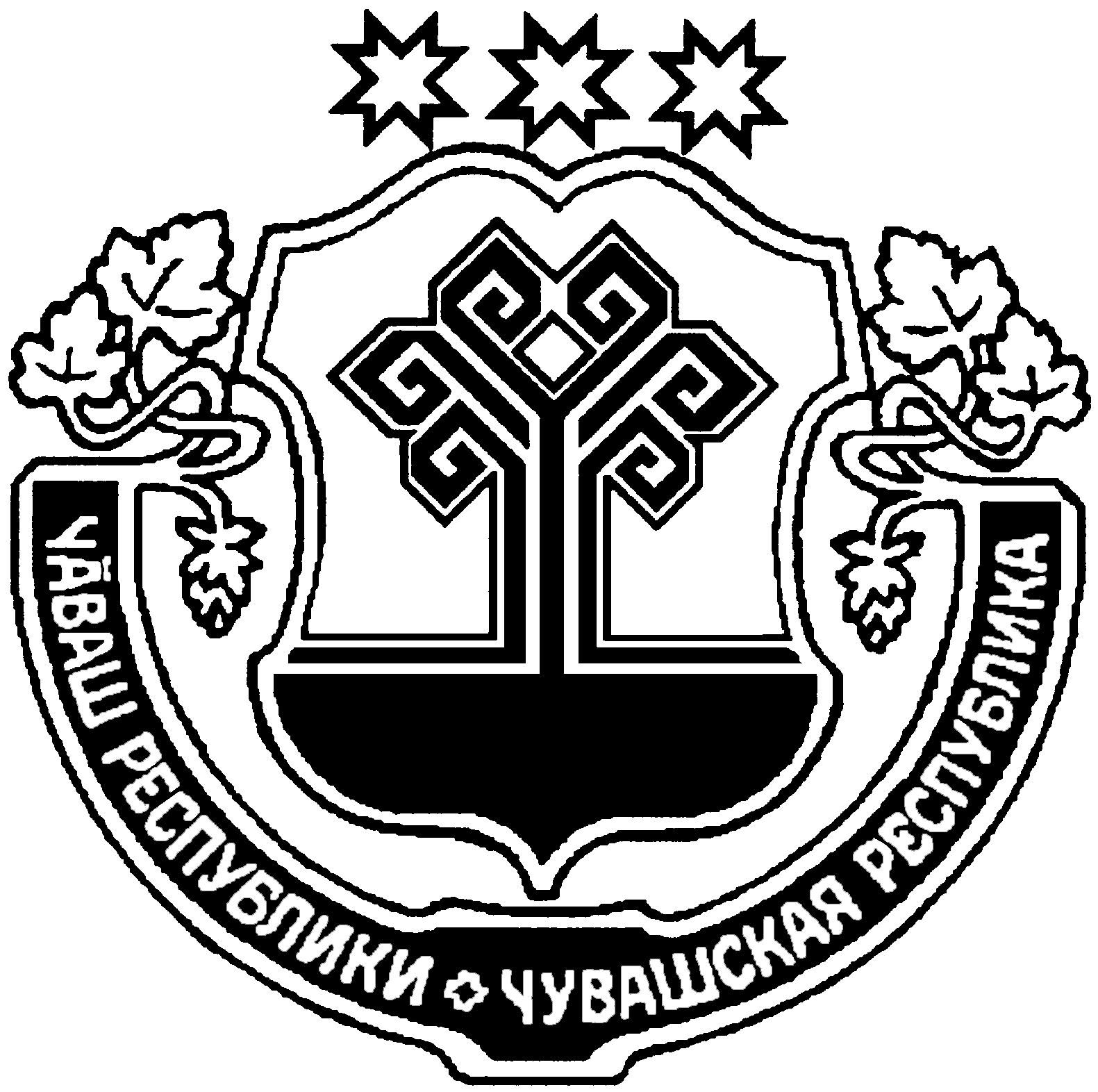 В целях реализации Федерального закона от 06.10.2003 № 131-ФЗ «Об общих принципах организации местного самоуправления в Российской Федерации», в соответствии с Федеральными законами от 28.12.2010 № 404-ФЗ «О противодействии терроризму», от 29.04.2008 № 54-ФЗ "О противодействии экстремистской деятельности", от 07.08.2001 № 115-ФЗ «О противодействии легализации (отмыванию) доходов, полученных преступным путем, и финансированию терроризма», Указом Президента Российской Федерации от 15.02.2006 № 116 «О мерах по противодействию терроризму», в соответствии с постановлением Кабинета Министров ЧР от 27.04.2012 № 165 « О Республиканской целевой программе «Профилактика терроризма и экстремистской деятельности в ЧР, Положения об участии в профилактике терроризма и экстремизма, а также в минимизации и (или) ликвидации последствий проявлений терроризма и экстремизма на территории Убеевского сельского поселения в целях защиты населения от террористической угрозы, обеспечения общественной безопасности, защиты прав и свобод граждан, принятия профилактических мер, направленных на предупреждение экстремистской деятельности, администрация Убеевского сельского поселения п о с т а н о в л я е т:        1. Утвердить план мероприятий по противодействию экстремистской и террористической деятельности на территории Убеевского сельского поселения на 2020 год  (прилагается).        2. Настоящее постановление вступает в силу после его официального опубликования.         3. Контроль за исполнением настоящего  постановления оставляю за собой.Глава Убеевскогосельского поселения					                                        Н.И.Димитриева УТВЕРЖДЕН                                                                                          постановлением администрации                                                                                             Убеевского сельского поселения                                                                                                                                                                               от  16.03.2020  г.  № 18                                                                                              План мероприятий по противодействию экстремистской и террористической деятельности на территории Убеевского сельского поселения Красноармейского района Чувашской Республики на 2020  годЧĂВАШ  РЕСПУБЛИКИКРАСНОАРМЕЙСКИ РАЙОНĚЧĂВАШ  РЕСПУБЛИКИКРАСНОАРМЕЙСКИ РАЙОНĚЧУВАШСКАЯ РЕСПУБЛИКА КРАСНОАРМЕЙСКИЙ РАЙОН             УПИ ЯЛ ПОСЕЛЕНИЙĚН АДМИНИСТРАЦИЙĚ ЙЫШĂНУ  2020.03.16     18   №Упи сали           УПИ ЯЛ ПОСЕЛЕНИЙĚН АДМИНИСТРАЦИЙĚ ЙЫШĂНУ  2020.03.16     18   №Упи салиАДМИНИСТРАЦИЯУБЕЕВСКОГОСЕЛЬСКОГО ПОСЕЛЕНИЯ ПОСТАНОВЛЕНИЕ16.03. 2020    №  18с. Убеево   Об утверждении Плана мероприятийпо противодействию экстремистской       и террористической деятельности на  территории Убеевского сельского  поселения на 2020 год   Об утверждении Плана мероприятийпо противодействию экстремистской       и террористической деятельности на  территории Убеевского сельского  поселения на 2020 год№ №п/пНаименование мероприятия Сроки проведенияОтветственные1Выявлять отдельных лиц и общественные объединения на территории Убеевского сельского поселения, в деятельности которых усматриваются признаки экстремизмаВ течение года Участковый уполномоченный полиции (по согласованию), глава Убеевского сельского поселения, старосты населенных пунктов (по согласованию)2Выявление и учет заброшенных строений и помещений на предмет хранения оружияВ течение годаУчастковый уполномоченный полиции (по согласованию)3Проведение мероприятий, направленных на обеспечение общественного порядка, безопасности, предупреждения, пресечения возможных экстремистских акций, террористических актов и иных противоправных проявлений в дни праздничных мероприятийВ течение годаУчастковый уполномоченный полиции (по согласованию), глава Убеевского сельского поселения4Проведение разъяснительной работы с жителями поселения по вопросам противодействия экстремистской и террористической деятельности с использованием листовок, брошюр, а также обучение населения действиям при терактах В течение годаГлава Убеевского  сельского поселения5Подготовка информационного стенда по проблеме противодействия экстремистской  и террористической деятельностиЯнварь - февральГлава Убеевского сельского поселения,  работники учреждений культуры (по согласованию)6Проведение разъяснительных бесед в МБОУ «Убеевская ООШ» по профилактике заведомо ложных сообщений с угрозами терактаВ течение годаМБОУ «Убеевская ООШ» (по согласованию), участковый уполномоченный полиции (по согласованию)7Проведение инструктажей с сотрудниками организаций и учреждений всех форм собственности о действиях в случае поступления сообщения о возникновении угрозы совершения терактаВ течение годаРуководители организаций и учреждений всех форм собственности (по согласованию)8О мерах по выявлению и предотвращению угроз совершения террористических актов в период проведения праздничных мероприятий на территории Убеевского сельского поселения В течение годаГлава Убеевского сельского, поселения участковый уполномоченный полиции (по согласованию)